תרגילי חזרה לחופשת הקיץ למסיימי כיתה חעל פי הספר אפשר גם אחרת  חלקים א – בחלק בסטטיסטיקהמר ישראלי ממיין את אוסף תקליטורי המוסיקה שלו 
לפי חמישה סוגי מוסיקה.  הנתונים מוצגים בטבלה.העתיקו את הטבלה והשלימו אותה.האם קיבלתם שסכום השכיחויות היחסיות הוא  100% ?  מר ישראלי מתכנן לקנות במהלך השנה  20  תקליטורים נוספים.  שערו כמה תקליטורים מכל סוג הוא יקנה?  הסבירו.באותו עיתון הופיעו שתי דיאגרמות עוגה נוספות.הדיאגרמות מתארות את הדרכים בהן מגיעים תושבי  "שיבולים"  למקום העבודה שלהם על-פי מגדר  (נשים וגברים). השוו את שתי הדיאגרמות.  מה הדומה ומה השונה?  האם ניתן להסיק שיותר נשים הולכות ברגל למקום עבודתן מאשר גברים? האם ניתן לדעת אם ביישוב יש יותר גברים או יותר נשים?  הסבירו.במערכת הצירים מוצגים שני גרפים  (כתום  וכחול).
גרפים אלה מציגים נתונים על מספר המשפחות ביישוב  "השומרים"  שיש להן מכונית אחת, ומספר המשפחות שיש להן שתי מכוניות או יותר. הנתונים מתייחסים ל-  14  השנים הראשונות להקמת היישוב.תארו את השינוי במספר 
המכוניות למשפחה במהלך השנים.האם יש משמעות לנקודות הביניים
שעל הקטעים?כיצד לדעתכם יראו המשכי הגרפים בעשר  השנים הבאות?  הסבירו.הציונים של מיכאל בתעודת המחצית הם:  תנ"ך – 85,  לשון – 80,  מתמטיקה – 90,  אזרחות – 85,אנגלית – 75,  מדעים – 85,  חינוך גופני – 85,  ספרות – 95.מה ממוצע הציונים של מיכאל?      מה הציון השכיח? מה טווח הציונים?              לפניכם תשעה ציונים:      70,65,60,85,80,90,85,85,100מה הציון הממוצע?  מה הציון השכיח?  מה טווח הציונים?          הוסיפו לקבוצה המקורית ציון כך שהממוצע לא ישתנה.      הוסיפו לקבוצה המקורית ציון כך שהשכיח לא ישתנה. הוסיפו לקבוצה המקורית ציון כך שהשכיח לא ישתנה והטווח יגדל.  בבית ספר  "שיבולים"  300  תלמידים.
בסקר שערכה ספרנית בית הספר על הרגלי קריאת הספרים 
של התלמידים התקבלו התוצאות המוצגות בטבלה.מה ממוצע הספרים שקורא תלמיד בחודש?   מה מספר הספרים השכיח?   מה טווח הנתונים?בית הספר קיבל תקציב לפיתוח.  רכז הספורט והספרנית מתחרים על התקציב.כיצד לדעתכם יציג כל אחד מהם, בפני ההנהלה, את הנתונים על הרגלי הקריאה של התלמידים,כדי לזכות בתקציב?בקבוצת המספרים שלפניכם חסרים שני מספרים.
ידוע כי:  ממוצע המספרים הוא  10,  החציון הוא  11.  מהם המספרים החסרים?              12  ,  13  ,  10  ,  12  ,  ____  ,  ____   בבית מלאכה מנהל ותשעה פועלים.  שכרם של ארבעה פועלים הוא  7,000  שקלים כל אחד,  שכרם של חמשת הפועלים הנוספים הוא  7,200  שקלים כל אחד.   שכר המנהל הוא  14,000  שקלים.אחרי תקופה מסוימת המנהל קיבל תוספת של  2,000  שקלים.בכמה השתנה השכיח?  הסבירו.  בכמה השתנה החציון?  הסבירו.  בכמה השתנה הממוצע?  הסבירו.        איזה מהמדדים מושפע בצורה הבולטת ביותר מהערכים הקיצוניים של קבוצת הנתונים?הסתברותבכד אטום יש  5  כדורים צהובים,  3  כדורים לבנים, ו-  4  כדורים ירוקים. מה ההסתברות שאם נוציא כדור, מבלי להסתכל, הוא יהיה צהוב?מה ההסתברות שאם נוציא כדור, מבלי להסתכל, הוא יהיה ירוק?דני הוציא מהכד את כל הכדורים הצהובים ולא החזיר אותם לכד. 
מה ההסתברות עכשיו, להוציא כדור ירוק?במשתלת  "הוורד"  יש  1,200  שתילים של פרחים.
בטבלה שלפניכם מוצגים נתונים של כמויות השתילים לפי סוגים.השלימו את הטבלה.יותם בוחר, באקראי, שתיל במשתלה.מה ההסתברות שיבחר שתיל של סיגליות?  מה ההסתברות שיבחר שתיל של ורדים?בעל המשתלה אומר שכמות השתילים שהוא מחזיק במשתלה תואמת את הביקוש של הלקוחות. 
ידוע שבשבוע שעבר נמכרו  300  שתילים.  כמה שתילים, בערך, מכל סוג נמכרו?        בכד כדורים ירוקים ולבנים.
היחס בין מספר הכדורים הירוקים למספר הכדורים הלבנים הוא   13 : 7.מה היחס בין מספר הכדורים הירוקים לכלל הכדורים בכד?         מה ההסתברות שאם נוציא באקראי כדור מהכד הוא יהיה ירוק?מה ההסתברות שאם נוציא באקראי כדור מהכד הוא יהיה לבן?האם יתכן שבכד  30  כדורים?  הסבירו.   בטבלה שלפניכם נתונה התפלגות הציונים במתמטיקה בכיתה  ח1.השכיחות היחסית של התלמידים שקיבלו ציון  70  היא  15%.כמה תלמידים בכיתה?בוחרים, באקראי, תלמיד מהכיתה.  מה ההסתברות שהציון שלו גבוה  מ-  70 ?מערכת של שתי משוואות בשני נעלמיםנתונה מערכת של שתי משוואות בשני נעלמים ונתונים שלושה זוגות סדורים של מספרים. מצאו את הזוג שהוא הפתרון של המערכת.   פתרו את מערכות המשוואות הבאות.  הביאו תחילה לצורה מסודרת.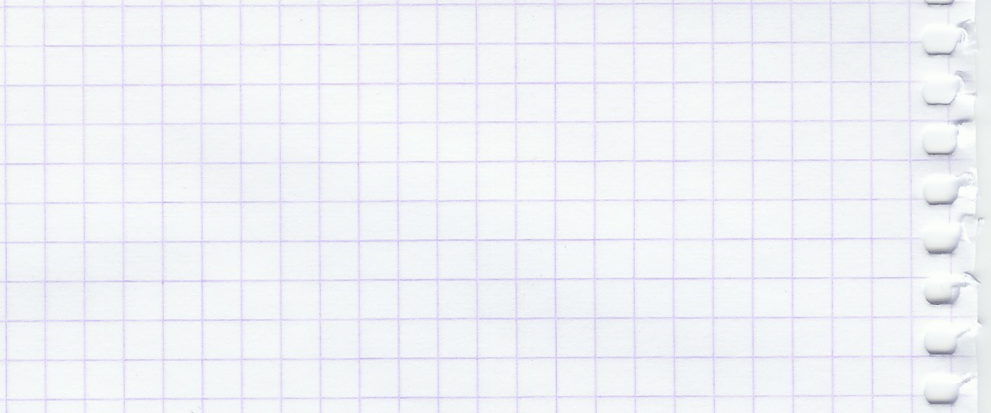 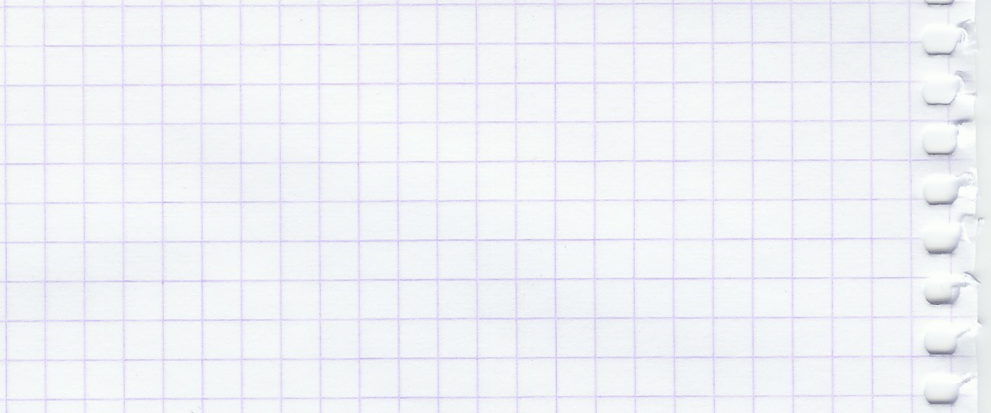 במגרש חנייה מכוניות ואופנועים.  סך הכל  34  כלי רכב.מספר הגלגלים של המכוניות והאופנועים ביחד הוא  118.כמה אופנועים במגרש?  כמה מכוניות במגרש?  בשני חדרים היו ביחד  72  ילדים.  לחדר אחד הצטרפו  7  ילדים,  וילד אחד עזב את החדר השני. כעת יש בשני החדרים מספר שווה של ילדים. כמה ילדים היו בתחילה בכל אחד מהחדרים?   פתרו את מערכות המשוואות הבאות.  הציגו תחילה את המשוואות בצורה מסודרת.מחיר שולחן  ו-  4  כסאות הוא  1,500  שקלים.מחיר שני שולחנות  ו- 6  כסאות הוא  2,500  שקלים.מה מחיר כיסא?  מה מחיר שולחן?היקף מלבן  144  ס"מ.  אם נקטין את אורך אחת הצלעות פי  3  ונגדיל את אורך הצלע הסמוכה  ב-  8  ס"מ נקבל ריבוע. מה אורכי צלעות המלבן?  מה אורך צלע הריבוע?       פתרו את מערכות המשוואות הבאות. נתונים ארבעה סרטוטים, בכל אחד מהם שני ישרים.  בנוסף, נתונות ארבע מערכות של משוואות.מצאו לכל סרטוט את מערכת המשוואות המתאימה.     מצאו בעזרת הסרטוטים את פתרון מערכות המשוואות ובדקו על ידי הצבה במשוואות.






לפניכם מערכות של שתי משוואות בשני נעלמים.הציגו את המשוואות בצורה    y  =  mx + b    או בצורה    ax + by  =  c.  קבעו, מבלי לפתור, האם למערכת המשוואות יש פתרון יחיד, אין פתרון, או שיש לה אינסוף פתרונות.שאלות מילוליות בנושאים שוניםהיחס בין הגיל של סיוון לגיל של עינת היום, הוא  3 : 7.
סיוון מבוגרת מעינת  ב-  8  שנים.מה הגיל של סיוון?      מה הגיל של עינת?  היקף מלבן  76  ס"מ.  מגדילים את האורך של זוג צלעות נגדיות במלבן  ב-  25%, 
ומקטינים את אורך הזוג האחר ב-  30%,  מתקבל מלבן שהיקפו  73  ס"מ. מה אורך הצלעות של המלבן המקורי?  בחנות המחשבים  "מחשב לכל"  מציעים בכל אחד מימי השבוע מבצע ייחודי לאותו היום. 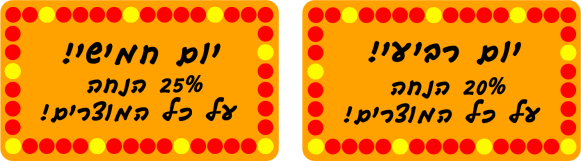 רונן ואלעד קנו ציוד מחשבים באותה חנות.  רונן קנה סורק ביום רביעי.  אלעד קנה סורק זהה ביום חמישי ושילם  40  שקלים פחות מרונן. מה היה המחיר המקורי של הסורק?  דמיון משולשים ודמיון מצולעיםעבור כל זוג של משולשים שלפניכם קבעו:  האם יש או אין מספיק מידע כדי לקבוע אם המשולשים דומים זה לזה.  נמקו את תשובתכם. א. 				    		       ג.  ב. 					                  ד. 				 במשולש  ΔHTL  העבירו קטע  AU,  כך ש-  AU  ll  HL.  הראו שהמשולשים  ΔHTL  ו-  ΔATU  דומים, 
ורשמו את הדמיון בהתאמה.   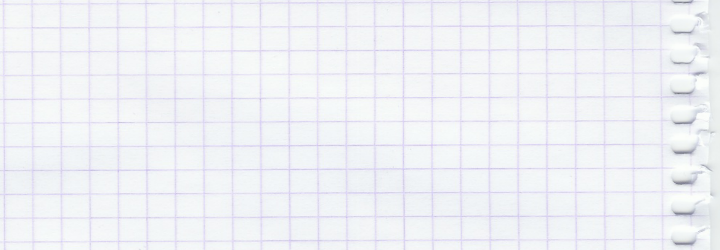 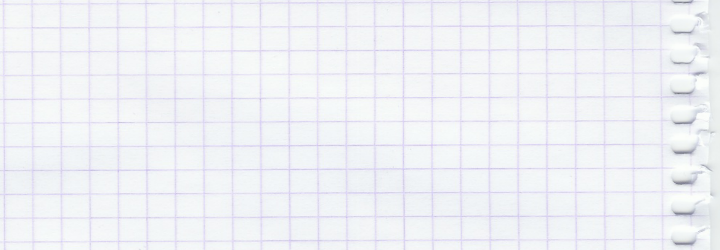 מצאו את יחס הדמיון  ואת אורכי הצלעות HL   ו-  TL.נתונים המשולשים  ΔCUP  ו- ΔKOS  . על-פי הנתונים בסרטוט מצאו את יחס הדמיון.היקף המשולש ΔKOS   הוא:  36 ס"מ. מה ההיקף של משולש  ΔCUP ?  הסבירו. חשבו את אורכי הצלעות החסרות 
בשני המשולשים. 102 סמ"רSΔCUP  =  .  חשבו את שטח המשולש ΔKOS .   STהוא גובה ליתר QR   במשולש הישר-זווית  ΔQSR.  
(המידות בס"מ.) מצאו את אורכי הקטעים:  RT  ,QT  ו-  ST.נמקו את תשובתכם.נסו לענות על השאלה בדרכים אחדות.משפט פיתגורסהמרובע  ABCD  מורכב משני המשולשים 
הישרי-זווית  ΔABD  ו-  ΔBDC.  מצאו את אורך DC .מצאו את היקף המרובע ABCD .מצאו את שטח המרובע  ABCD. לפניכם זוג משולשים ישרי-זווית.  נתון:  TG  ll  MR.   הסבירו מדוע המשולשים דומים זה לזה 
 ורשמו את הדמיון בהתאמה.   חשבו את אורך  MR.   הראו על-ידי חישוב, שיחס ההיקפים של    שני המשולשים שווה ליחס הדמיון. נתונה זווית ∡ABC .   מהנקודה  D  שבתוך הזווית מורידים אנכים FD   ו-  ED   לשוקי הזווית. נתון:  FD   =  ED. הסבירו  מדוע  BD  הוא החוצה זווית של   ∡ABC.במשולש השווה-שוקיים  ΔDEF,  אורך כל שוק הוא  25  ס"מ, ואורך הגובה לבסיס הוא  20  ס"מ. מצאו את אורך הגובה לשוק המשולש ואת שטח המשולש.בתיבה שלפניכם מסורטטים שלושה אלכסונים של פאה. על-פי הנתונים בסרטוט מצאו את האורך של כל אחד מהם. לכל אחד מהאלכסונים של פאה, רשמו אלכסון פאה נוסף השווה לו באורכו. עבודה נעימהסוג הפרחיםצבעונייםסיגליותלוע האריאמנון ותמרורדיםסך הכלשכיחות120240300604801,200שכיחות יחסית3(x – 2y)  =  4(y + 2)16  =  3x – 2y(313 + 5y  =  7 + 4x5 – x  =  3y – 5(12(y + 3) – (2x – 6)  =  –103(y – 2x) + 42  =  8x + 3y(48 – y  =  2x – 22x + 4  =  6 – 3y(25(4x + 6) – x  =  2 – (3y + 1)4(8 – x) + 3(2y + 4)  =  100 – 10y (23(x + 8) + 5(3y – 5)  =  90 – x7(x – 1) – 11 – y  =  –(10 – 3y) (1(3  y  =  x + 4 (1(4(2y = x + 4x + 4y = 6(4x + y = 1
x = 3 – 2y (3x + y = –2x – y = –22)x = 3 – 2yy = x
1)y – 3x  =  –8   2y – x  =  14(34(x – 6) – 6y = 2y – 2 3(y + 1) – 7y = 14 – 2x(23x – y + 5  =  3y – x + 13x – 5y + 3  =  2y – 4x – 4(1